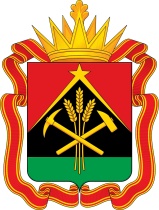 ПРАВИТЕЛЬСТВО КЕМЕРОВСКОЙ ОБЛАСТИ – КУЗБАССА ПОСТАНОВЛЕНИЕот « 19 » октября 2022 г.  № 696г. КемеровоО внесении изменений в постановление Коллегии Администрации Кемеровской области от 26.09.2016 № 367 «Об утверждении территориальной схемы обращения с отходами производства и потребления, в том числе с твердыми коммунальными отходами, Кемеровской области - Кузбасса»Правительство Кемеровской области – Кузбасса п о с т а н о в л я е т:Внести в постановление Коллегии Администрации Кемеровской области от 26.09.2016 № 367 «Об утверждении территориальной схемы обращения с отходами производства и потребления, в том числе с твердыми коммунальными отходами, Кемеровской области - Кузбасса» (в редакции постановлений Коллегии Администрации Кемеровской области от 04.08.2017 № 412, от 23.01.2018 № 21, Правительства Кемеровской области – Кузбасса от 10.12.2019 № 713) следующие изменения:Преамбулу после слов «государственной власти Кемеровской области» дополнить словом «- Кузбасса».Пункт 3 изложить в следующей редакции:«3. Контроль за исполнением настоящего постановления возложить на заместителя Губернатора Кемеровской области – Кузбасса (по строительству) Орлова Г.В.».1.3. Территориальную схему обращения с отходами производства и потребления, в том числе с твердыми коммунальными отходами, Кемеровской области – Кузбасса, утвержденную постановлением, изложить в новой редакции согласно приложению к настоящему постановлению.Настоящее постановление подлежит опубликованию на сайте «Электронный бюллетень Правительства Кемеровской области – Кузбасса».Контроль за исполнением настоящего постановления возложить на заместителя Губернатора Кемеровской области – Кузбасса                             (по строительству) Орлова Г.В.Первый заместитель ГубернатораКемеровской области – Кузбасса –    председатель ПравительстваКемеровской области – КузбассаИ.В. Середюк